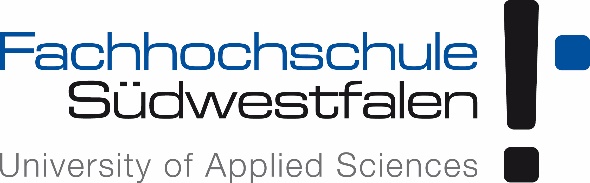 Hinweis: Während der heutigen Veranstaltung werden Foto- und/oder Filmaufnahmen gemacht, die potentiell für Zwecke der Veranstaltungsberichterstattung und allgemeinen Öffentlichkeitsarbeit in verschiedenen Medien veröffentlicht werden.Please note: during today’s event photos and/or videos will be taken which may be published in various media in reports on the event or general PR material.